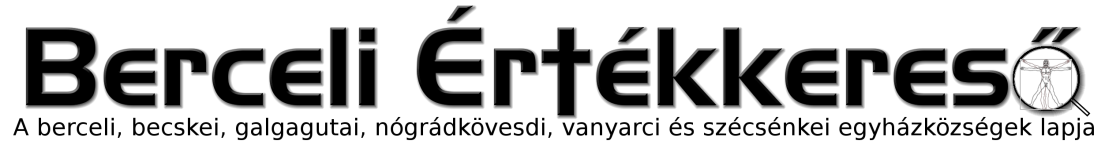 IX. évf. 12. szám Nagyböjt 4. vasárnap	2022. március 27.A HARMADIK SKRUTINIUM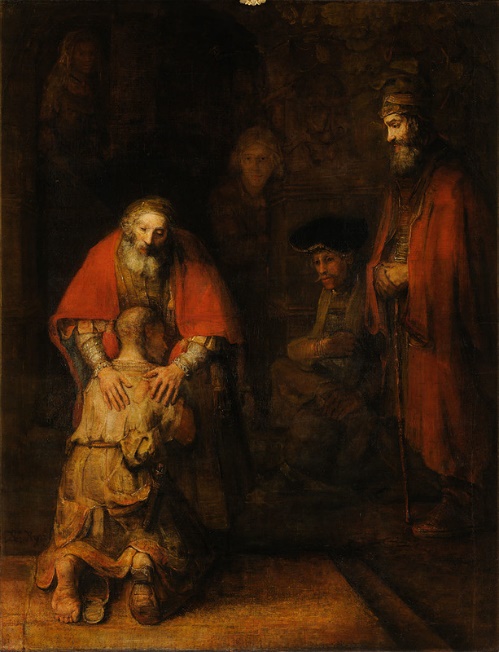 A harmadik skrutíniumot Nagyböjt V vasárnapján vagy az azt követő héten egy hétköznapon tartjuk. Az eukarisztikus imában történjék megemlékezés a kiválasztottakról és a keresztszülőkről Lásd Misekönyv 770- 772. oldal.IGELITURGIAAz olvasmányokat A szentmise olvasmányai „A" év, Nagyböjt V. vasárnapjáról vesszük:Olvasmány: Ez 37, 12b-14Belétek oltom lelkemet, és életre keltek.Szentlecke: Róm 8, 8-11Isten Lelke, aki Jézust feltámasztotta a halálból bennetek lakik.Evangélium: Jn 11, 1-45Én vagyok a feltámadás és az élet. Aki hisz bennem, még ha meghal is, élni fog.HOMILIAA celebráns a homíliában, a Szentírás olvasmányaira támaszkodva, kifejti a harmadik skrutínium értelmét, figyelve a nagyböjti liturgiára és a kiválasztottak lelki fejlődésére.CSENDBEN VÉGZETT IMÁDSÁGA homília után a celebráns így szól:Kedves kiválasztottak,a keresztszülőkkel együtt lépjetek közelebb!Most a celebráns először a hívekhez fordul:Kedves Hívek! Csendben imádkozzatok a kiválasztottakért, hogy megértsék a bűnbánat szellemét, a bűn súlyosságát és Isten gyermekeinek igazi szabadságát:Ezután a hittanulókhoz fordul:Ti pedig, kedves kiválasztottak,hogy külsőleg is kifejezzétek bűnbánatotokat, térdeljetek le (hajoljatok meg), és csendben imádkozzatok!Mindnyájan egy ideig csendben imádkoznak.Celebráns:Álljatok fel mindnyájan!Celebráns:Most a kiválasztottakért végzett könyörgések következnek. Ezalatt a keresztszülők tegyék rá jobb kezüket a kiválasztottak vállára!KÖNYÖRGÉSEK A KIVÁLASZTOTTAKÉRTCelebráns: Imádkozzunk, testvéreim, a mi Urunk Jézus Krisztushoz, aki Lázár feltámasztásával megmutatta, hogy ő a feltámadás és az élet!Lektor:Hogy ezek a kiválasztottak megkapják a hit ajándékát, és általa megvallhassák Krisztust, aki a feltámadás és az élet, kérjük Urunkat!Hívek: Kérünk téged, hallgass meg minket!Hogy bűneik kötelékétől feloldva, a keresztség által Krisztushoz hasonlóvá váljanak: meghaljanak a bűnnek, és ezentúl Istennek éljenek, kérjük Urunkat!Hogy reményüket az elevenítő Szentlélekbe vetve, életük megújítására elszántan felkészüljenek, kérjük Urunkat!Hogy az eukarisztikus eledel által, amelyet hamarosan megízlelnek, magával Krisztussal, az élet és a feltámadás szerzőjével egyesüljenek, kérjük Urunkat!Hogy mi mindannyian, akik életünket megújítottuk, tanúságot tegyünk a világ előtt Krisztus feltámadásának erejéről, kérjük Urunkat!Hogy Szentatyánk, püspökeink és papjaink állhatatosan hirdessék a feltámadás örömhírét, és így minden ember rátaláljon Krisztusra, kérjük Urunkat!Celebráns: Mennyei Atyánk! Te szent Fiadat az élet és a halál Urává tetted. Segíts kegyelmeddel, hogy a lelki halálból mindig fel tudjunk támadni, és földi életünk után részünk legyen az örök életben. Krisztus, a mi Urunk által.Hívek: Ámen.Egyéb szabadon választható fohászok, vó·. OICA 386. szám.IMÁDSÁG A GONOSZ LÉLEK HATALMÁNAK MEGTÖRÉSÉÉRT (EXORCIZMUS)Ezután a celebráns a kiválasztottakhoz fordulva összetett kézzel mondja:Most a gonosz lélek hatalmának megtöréséért imádkozzunk!Urunk, Istenünk, az örök élet Atyja,te nem a holtak, hanem az élők Istene vagy. Fiadat is azért küldted el hozzánk,hogy az örök életet hirdesse,az embereket a halál uralmából kiragadja és a feltámadásra elvezesse.Kérünk, szabadítsd meg ezen kiválasztottaidat a gonosz lélek gyilkos hatalmából,hogy feltámadt Jézusodban új életet nyerjenek, és erről cselekedeteikkel tanúságot tegyenek.Krisztus, a mi Urunk által.Hívek: Ámen!Ezután a celebráns, ha mód van rá,külön-külön minden egyes kiválasztottra csendben ráteszi a kezét. Majd föléjük terjesztett kézzel folytatja:Urunk, Jézus Krisztus,te Lázárt a halottak közül feltámasztottad, és ezzel előre jelezted: Te azért jöttél, hogy az embereknek életük legyen,és bőségben legyen.Szabadítsd meg a bűn halálból azokat,akik szentségeidből fakadó igazi életre vágyódnak! Oldozd fel őket a gonosz lélek kötelékeitől,és éltető Szentlelked által közöld velük a hitet, a reményt és a szeretetet,hogy mindig veled éljenek,és feltámadásod dicsőségében részesüljenek. Aki élsz és uralkodol mindörökkön-örökké.Hívek: Ámen!Az exorcizmus, vagyis a gonosz lélek hatalmának megtöréséért mondott imádság egyéb könyörgései tetszés szerint választhatók, vó·. OICA 387. szám.Az alkalomnak megfelelő zsoltár, (pl. a 6, 25, 31, 37, 38, 39,50, 114, 129, 138, 141.) vagy nagyböjti népének (pl. SzVU 58. Bűnbánóknak menedéke; SzVU 63. A keresztfához megyek) következik.Ezután vasárnap elmondjuk a Hitvallást. Az Egyetemes könyörgések elmaradnak, és az Eukarisztia ünneplésével folytatódik a szertartás.Amennyiben nem kerül sor az Eukarisztia megünneplésére, az alkalomnak megfelelő énekkel és áldással fejeződik be a szertartás.A KIVÁLASZTOTTAK MEGÁLDÁSA ÉS ELBOCSÁTÁSAEzután a celebráns megáldja és elbocsátja a kiválasztottakat:Könyörögjünk!Mindenható Urunk és Istenünk, tekints szolgáidra, akik Krisztus evangéliumáról tanítást kaptak.Add, hogy téged megismerjenek, szeressenekés teljes szívvel, buzgó lélekkel mindig teljesítsék akaratodat. Részesítsd őket a beavatás szentségeiben,gyűjtsd egybe őket Egyházadba,hogy az isteni titkok részesei lehessenek már itt a földön és majd az örök életben.Krisztus, a mi Urunk által.Hívek: Ámen.Az áldás más könyörgéseit lásd OICA  119-124.  és 374.  számnál.Menjetek békével. Az Úr legyen veletek mindenkor!Kiválasztottak: Ámen.SZABADÍTÓ IMÁDSÁGOKImádságok Gabriele Amorth Egy ördögűző tapasztalatai c. könyvből.Rontás elleni imádság(A görög szertartásból)Kyrie eleison. Uram, minden idők mindentudó és mindenható Ura, aki mindent alkottál és mindent átalakítasz puszta akaratoddal; aki Babilonban harmattá változtattad a tüzes kemence lángjait és megmentetted a három szent ifjút; aki lelkeink doktora és orvosa vagy; aki mindazoknak menedéke vagy, akik csak hozzád fordulnak, hozzád könyörgünk és téged kérünk, űzz el és semmisíts meg minden ördögi hatalmat, minden sátáni jelenlétet és mesterkedést, minden gonosz befolyást, minden rontást és szemmelverést, amit gonosz és ördögi személyek szolgádra hoztak... add, hogy az irigység és átok helyett legyen része bőségben, erőben, sikerben és szeretetben. Te, Uram, szereted az embereket; terjeszd ki kezedet és erős karodat, segítsd meg képmásodat, küldd el hozzá az erős békeangyalt, aki védelmezi a lelket és a testet, hogy távoltartsa és elűzze a gonosz erőket, varázslatot és átkot, amit rosszindulatú és irigy emberek okoznak. Oltalmadban énekeljen háladalt hozzád könyörgő védenced: „Az Úr az én segítőm és nem kell félnem attól, amit ember okozhat nekem.” „Nem kell félnem a gonoszságtól, mert Te velem vagy, Istenem, Te vagy az én erősségem, hatalmas Uram, a béke Istene és az eljövendő korok Ura”.Igen, Urunk Istenünk, szánd meg szolgádat és mentsd meg őt...minden átkos eredetű kártól és fenyegetéstől, védelmezd őt és helyezd őt minden gonoszság fölé, a legáldottabb, dicsőséges asszony, Isten Anyja és mindörökre Szűz Mária, az arkangyalok és minden szented közbenjárására. Imádság minden gonoszság ellenAz Úr Lelke, Isten Lelke, Atya, Fiú és Szentlélek, szentséges Háromság, szeplőtelen Szűz, angyalok, arkangyalok és a mennyország szentjei, szálljatok le rám.Olvassz meg Uram, alakítsál, tölts meg magaddal, használj fel engem.Űzd el tőlem a gonoszság minden formáját, semmisítsd meg őket, pusztítsd el őket, hogy én jól lehessek és jót tehessek.Űzd el tőlem az átkokat, a boszorkányságot, a fekete mágiát, a varázslatot, a kötést, a megátkozást, a szemmelverést; a lidércnyomást, az ördöngösséget; mindazt, ami rossz, bűn, irigység, féltékenység, alattomosság; a testi és lelki bajokat, az erkölcsi, szellemi romlást és a sátáni betegségeket.Égesd el ezeket mind a pokol tüzében, hogy soha többé ne érhessenek hozzám és egyetlen más teremtményhez sem a világon.Megparancsolom és elrendelem a mindenható Isten erejével, Jézus Krisztus, a Megváltó nevében, a szeplőtelen Szűz közbenjárására minden gonosz szellemnek, engem zaklató ördögi jelenlétnek, hogy hagyjanak el engem azonnal, véglegesen és távozzanak az örök kárhozatra, ahol verje őket láncra Szent Mihály arkangyal, Szent Gábriel és Szent Ráfael, őrzőangyalaink és taposson rájuk a szentséges és szeplőtelen Szűz sarka. Imádság belső gyógyulásértUram Jézus, te azért jöttél, hogy meggyógyítsada megtört és aggódó szíveket,kérlek téged, hogy gyógyítsad meg azokat a sebeket,amelyek felkavarják a szívemet;kérlek, különösen azokat gyógyítsad be, amelyeket bűnömmel okoztam.Kérlek, lépjél be az életembe,gyógyíts meg engem lelki bajaimból,amelyeket gyermekkoromban szedtem magamraés azokból a sérüléseimből, amelyeket ezek életem során okoztak.*Uram Jézus, te ismered az én gondjaimat,mindet a te szívedbe helyezem, ó Jó Pásztor.Kérlek téged, arra a sebre, amelyet szíveden ütöttek,gyógyítsad meg azokat az apró sebeket,amelyek az én szívemen nyíltak.Gyógyítsd meg emlékeim sebeit,hogy abból, ami velem történtsemmi se okozzon nekem többéfájdalmat, aggódást és gondokat.*Gyógyítsd be, Uram, azokat a sebeket,amelyek életemben a bűn gyökeréből fakadtak.Meg akarok bocsátani mindenkinek,aki engem megsértett,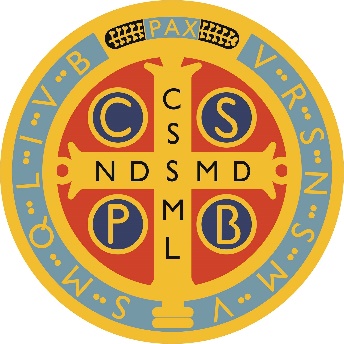 tekints belső sebeimre, amelyek miattképtelen vagyok még a megbocsátásra.Te azért jöttél, hogy gyógyítsad a megtört szíveket;gyógyítsd meg az én szívemet, Uram.*Gyógyítsd meg, Uram, azokat a belső sebeimet,amelyekből testi bajaim származnak.Fölajánlom neked, Uram, a szívemet,tisztítsd meg és add nekem a TeIsteni szíved érzéseit.Segíts, hogy szelíd legyek és alázatos.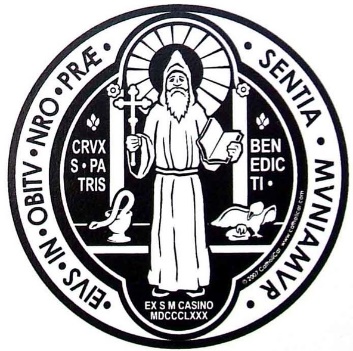 *Engedd meg, Uram, hogybegyógyuljon az engem nyomasztó fájdalom,amit szeretteim halála miatt viselek.Add, hogy újra békém és örömem lehessenabból a tudásból, hogy te vagya feltámadás és az élet.Tégy engem feltámadásodhiteles tanújává,hogy továbbadhassam győzelmed hírét a halál felettés tanúskodhassak élő jelenlétedről miköztünk.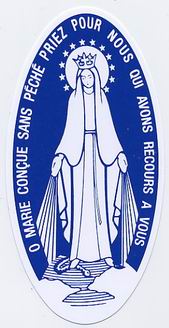 Amen.Szabadító imádságUram, Te nagy vagy, Isten vagy, Atya vagy,hozzád könyörgünk Mihály, Gábor és Ráfael arkangyalközbenjárásával és segítségével,hogy testvéreink megszabaduljanaka gonosz lélektől, aki rabszolgává tette őket.Ó, szentek, gyertek mindnyájan segítségünkre.Az aggodalomból, a szomorúságból, a zaklatástól,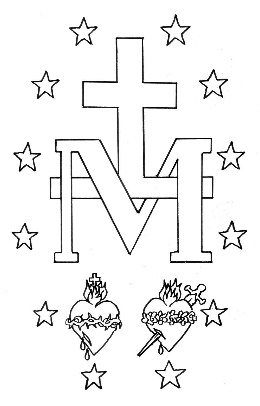 Kérünk téged, szabadíts meg, Urunk.A gyűlölettől, a bujaságtól, az irigységtől,Kérünk téged, szabadíts meg, Urunk.A féltékeny, haragos és halálos gondolatoktól,Kérünk téged, szabadíts meg, Urunk.Az öngyilkosság és az abortusz minden gondolatától,Kérünk téged, szabadíts meg, Urunk.A nemiség minden helytelen formájától,Kérünk téged, szabadíts meg, Urunk.A család szétválásától, minden rossz barátságtól,Kérünk téged, szabadíts meg, Urunk.Mindenfajta átoktól, varázslattól, boszorkányságtól és sötét gonoszságtól,Kérünk téged, szabadíts meg, Urunk.Ó, Urunk, te azt mondtad, „békét hagyok rátok, az én békémet adom nektek”; Szűz Mária közbenjárására engedd meg nekünk, hogy minden átoktól megszabaduljunk és örökre élvezhessük a te békédet. Krisztus, a mi Urunk állal. Ámen.HIRDETÉSEK2022.03.28.	H		17:00	Szentmise a Becskei Templomban		17:00	Szentségimádás a Galgagutai Templomban2022.03.31.	Cs		17:00	Szentségimádás a Berceli Templomban2022.04.01.	P		17:00	Szentmise a Berceli Templomban		17:00	Szentmise a Vanyarci Boldog Ceferino Közösségi Házban, 				majd keresztút		17:50	Keresztút, utána szentmise a Nógrádkövesdi templomban2022.04.02.	Sz		17:00	Szentmise a Berceli Templomban2022.04.03	V	08:00	Igeliturgia a Szécsénkei Templomban (CA)Gyűjtés a			08:30	Szentmise a Berceli Templomban elsőáldozók és bérmálkozókszentföld				harmadik skrutiniumajavára		10:30	Szentmise a Becskei Templomban Obrecsány Bertalan		10:30	Szentmise a Galgagutai Templomban		12:00	Szentmise a Nógrádkövesdi templombanRómai Katolikus Plébánia 2687 Bercel, Béke u. 20.tel: 0630/455-3287 web: http://bercel.vaciegyhazmegye.hu, e-mail: bercel@vacem.huBankszámlaszám: 10700323-68589824-51100005Minden jog fenntartva, beleértve a másoláshoz, digitalizáláshoz való jogot is.